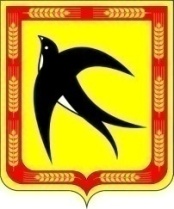 АДМИНИСТРАЦИЯ БЕЙСУЖЕКСКОГО СЕЛЬСКОГО ПОСЕЛЕНИЯВЫСЕЛКОВСКОГО РАЙОНАРАСПОРЯЖЕНИЕот 20 июня 2017 года                                                                                   № 39-рхутор Бейсужек ВторойОб утверждении формы бланка заявки на участие в
аукционе администрации Бейсужекского 
сельского поселения Выселковского районаВ соответствии с Гражданским кодексом Российской Федерации,  руководствуясь Федеральным Законом от 21 декабря 2001 года № 178-ФЗ «О приватизации государственного и муниципального имущества», федеральным законом от 6 октября 2003 года № 131 - Ф3 «Об общих принципах организации местного самоуправления в Российской Федерации», Уставом Бейсужекского сельского поселения Выселковского района и на основании решения Совета Бейсужекского сельского поселения Выселковского района от 7 апреля 2017 года № 6-148 «Об утверждении программы приватизации муниципального имущества Бейсужекского сельского поселения Выселковского района на 2017 год»:1. Утвердить форму бланка заявки на участие в аукционе Бейсужекского сельского поселения Выселковского района (приложение).2. Главному специалисту, юристу В.В. Василенко разместить настоящее распоряжение на официальном сайте Бейсужекского сельского поселения Выселковского района в информационно – телекоммуникационной сети «Интернет».3. Контроль за выполнением данного распоряжения оставляю за собой.4. Распоряжение вступает в силу с момента его подписания.Глава Бейсужекского сельского поселения Выселковского района                                                                          Н.М. МяшинаЛИСТ СОГЛАСОВАНИЯпроекта распоряжения администрации Бейсужекского сельского поселения Выселковского районаот ________________ № _______«Об утверждении формы бланка заявки на участие в
аукционе администрации Бейсужекского 
сельского поселения Выселковского района»Проект подготовил и внес:Главный специалист, юристадминистрации Бейсужекскогосельского поселенияВыселковского района                                                                        В.В. Василенко«____»_____________2017 г.Проект согласован:Начальник общего отделаадминистрации Бейсужекскогосельского поселенияВыселковского района                                                                          М.В.Калугина«____»_____________2017 г.Главный специалист, финансистадминистрации Бейсужекскогосельского поселенияВыселковского района                                                                  С.Г. Корытченкова«____»_____________2017 г.ПРИЛОЖЕНИЕУТВЕРЖДЕНраспоряжением администрацииБейсужекского сельского поселенияВыселковского районаот 20.06.2017 г. № 39-рЗАЯВКА НА УЧАСТИЕ В АУКЦИОНЕ«____» ___________ 20___г.      (дата аукциона)____________________________________________________________________( полное наименование юридического лица, подающего заявку)________________________________________________________именуемый далее Претендент,____________________________________________________________________(фамилия, имя, отчество и паспортные данные физического лица, подающего заявку)именуемый далее Претендент, в лице ____________________________________(фамилия, имя, отчество, должность)действующего на основании ____________________________________________________________________,принимая решение об участии в аукционе по продаже находящегося в муниципальной собственности имущества:________________________________________________________________________________________________________________________________________обязуюсь:1) соблюдать условия аукциона, содержащиеся в информационном сообщении о проведении аукциона, опубликованном  на официальных сайтах в сети «Интернет», а также порядок проведения аукциона, установленный Положением об организации продажи государственного или муниципального имущества на аукционе, утвержденным Постановлением Правительства РФ от 12 августа 2002г. № 585 и ФЗ «О приватизации государственного и муниципального имущества»;2) в случае признания победителем аукциона заключить с Продавцом договор купли-продажи в течение 5 рабочих дней с даты подведения итогов аукциона;3) уплатить Продавцу стоимость имущества, установленную по результатам аукциона, в сроки, определяемые договором купли-продажи;При оспаривании условий проекта договора купли-продажи, опубликованного на официальном сайте Российской Федерации www.torgi.gov.ru и на официальном сайте Бейсужекского сельского поселения Выселковского района http://beysugek2.ru/ Победитель торгов будет считаться уклонившимся от подписания договора купли – продажи. В этом случае задаток ему не возвращается. До признания Претендента участником аукциона он имеет право посредством уведомления в письменной форме отозвать зарегистрированную заявку.ОБЯЗАТЕЛЬНЫЕ поля для заполнения банковских реквизитов и адреса Претендента:Адрес___________________________________________________________________________________________________________________________________Адрес электронной почты______________________________________________Получатель__________________________________________________________________________________________________________________________________________________________________________________________________ИНН/КПП Получателя______________________________________________________________________________________________________________________________Банк (полное наименование)______________________________________________р/с Получателя__________________________________________________________к/с_____________________________________________________БИК_________Подпись Претендента (его полномочного представителя):______/______________М.П.            «____»_____________ 20___г.Заявка принята Продавцом: ____час._____мин. «____»__________ 20___г. за № ______Подпись уполномоченного лица Продавца ___________ /_____________________                   (специалист отдела продаж)В соответствии с Федеральным законом от 27.07.2006г. № 152-ФЗ:Я,__________________________________________________________________,Ф.И.О.даю согласие на обработку и проверку моих персональных данных: фамилия, имя, отчество, домашний адрес (адрес регистрации, адрес фактического проживания, номера контактных телефонов), адрес электронной почты – администрации Бейсужекского сельского поселения Выселковского района. 353136, Краснодарский край, Выселковский район, х. Бейсужек Второй, ул. Октябрьская, 20.Подпись Претендента (его полномочного представителя): _______/_____________Глава Бейсужекского сельского поселения Выселковского района                                                                          Н.М. Мяшина